会員各位一般社団法人　佐賀県放射線技師会会長　柿本　信二一般社団法人　佐賀県放射線技師会主催令和2年度　リフレッシュセミナーのご案内拝啓　時下、益々ご清祥のこととお慶び申し上げます。この度、令和2年度リフレッシュセミナーを下記の要領にて開催いたします。今回のテーマは、「各施設におけるCOVID対応（発熱患者への対応）」としました。是非このセミナーにご参加いただき、日常診療の一助に活用していただければ幸いです。また、初めてWebでのセミナー開催となります。通信環境により視聴できない場合が想定されますが、多くの皆様のご参加をお待ちしております。記日　時　：　令和 3 年 1 月 9 日 （土）14 : 30　～　15 : 40開催方法：ZoomミーティングによるWebセミナー参加費　：　会員（無料）主　催　：　一般社団法人佐賀県放射線技師会テーマ　：　「各施設におけるCOVID対応（発熱患者への対応）URLhttps://us02web.zoom.us/j/83531246703?pwd=dFF1LzJ1M0RpQmRpYlFpek9BNUZkdz09ミーティングID: 835 3124 6703パスコード：yHE4uv状況により講師が変更される場合があります。【プログラム】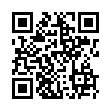 時間所属講師名14：30-14：40嬉野医療センター網田　紗也加　会員14：40-14：50佐賀大学医学部附属病院野中　大舞　会員14：50-15：00唐津赤十字病院坂井　征一郎　会員15：00-15：10佐賀県医療センター好生館冨永　絢盟　会員15：10-15：20JCHO佐賀中部病院札ノ内　千穂　会員15：20-15：30ぶどうの木クリニック馬場　笑伊　会員